ПОЛОЖЕНИЕо психолого-медико-педагогическом консилиумеМБДОУ «Ваховского детского сада «Лесная сказка»с.п.Ваховск, 2017г1. Общие положения 1.1 . Настоящее положение разработано для муниципального бюджетного  дошкольного образовательного учреждения «Ваховский детский сад  «Лесная сказка» (далее —детский сад) в соответствии с Законом РФ «Об образовании», Типовым положением о дошкольном образовательном учреждении, Уставом Учреждения, на основании письма Минобразования РФ «О психолого-медико-педагогическом консилиуме образовательного учреждения» от 27.03.2000 г. № 27/901-6.1.2. Психолого-медико-педагогический консилиум (далее - ПМПк) является одной из форм взаимодействия специалистов детского сада, объединяющихся для психолого-медико-педагогического сопровождения воспитанников с отклонениями в развитии и/или состоянии декомпенсации.1.3. Целью ПМПк является обеспечение диагностико-коррекционного психолого-медико-педагогического сопровождения воспитанников с отклонениями в развитии и/или состояниями декомпенсации, исходя из реальных возможностей детского сада и в соответствии со специальными образовательными потребностями, возрастными и индивидуальными особенностями, состоянием соматического и нервно-психического здоровья воспитанников.1.4.ПМПк Учреждения создается приказом заведующего детского сада при наличии в нем соответствующих специалистов.1.5.Общее руководство ПМПк возлагается на заведующего детского сада.1.6.ПМПк детского сада в своей деятельности руководствуется Уставом, договором между детским садом и родителями (законными представителями), договором между ПМПк и психолого-медико-педагогической комиссией (ПМПК), настоящим положением.1.7.Изменения и дополнения в настоящее положение вносятся заведующим детского сада.1.8.Срок данного положения не ограничен. Данное положение действует до принятия нового.2. Основные задачи ПМПк 2.1. Основными задачами ПМПк детского сада являются: - обнаружение и ранняя (с первых дней пребывания воспитанника в детском саду) диагностика отклонений в развитии и/или состояний декомпенсации; - профилактика физических, интеллектуальных и эмоционально-личностных перегрузок и срывов;- выявление резервных возможностей развития воспитанника;- определение характера, продолжительности и эффективности специальной (коррекционной) помощи в рамках имеющихся в детском саду возможностей;- подготовка и ведение документации, отражающей актуальное развитие воспитанника, динамику его состояния.3. Порядок создания и организация работы ПМПк 3.1. В состав ПМПк входят следующие работники детского сада:старший воспитатель;воспитатели группы, представляющие воспитанника на ПМПк;педагог-психолог;учитель-логопед;медицинская сестра.3.2.В необходимых случаях на заседание ПМПк приглашаются родители (законные представители).3.3.Заседания ПМПк подразделяются на плановые и внеплановые и проводятся под руководством председателя.3.4.Периодичность проведения ПМПк определяется реальными запросами детского сада на комплексное, всестороннее обсуждение проблем детей с отклонениями в развитии и/или состоянии декомпенсации; плановые ПМПк проводятся не реже одного раза в квартал.3.5.Председателем ПМПк является старший воспитатель детского сада.3.6.Председатель ПМПк:- организует деятельность ПМПк;- информирует членов ПМПк о предстоящем заседании не позже чем за 14 дней до его проведения;- организует подготовку и проведение заседания ПМПк;- ставит в известность родителей (законных представителей) и специалистов ПМПк о необходимости обсуждения проблемы ребенка;- контролирует выполнение решений ПМПк.3.7.Специалисты, включенные в ПМПк, выполняют работу в рамках основного рабочего времени, составляя индивидуальный план в соответствии с реальным запросом на обследование детей с отклонениями в развитии и/или состояниями декомпенсации.3.7.1. Специалистам может быть установлена доплата за увеличение объема работ, размер которой в соответствии со ст. 32 и ст. 54 Закона РФ «Об образовании» определяется детским садом самостоятельно.3.8.Обследование воспитанника специалистами ПМПк осуществляется по инициативе его родителей (законных представителей) или сотрудников детского сада с согласия родителей (законных представителей) на основании Договора между детским садом и родителями (законными представителями).3.9.Медицинский работник, представляющий интересы воспитанника в детском саду при наличии показаний и с согласия родителей (законных представителей), направляет его в детскую поликлинику.3.10.Обследование проводится каждым специалистом ПМПк индивидуально с учетом реальной возрастной психо-физической нагрузки на воспитанника.3.11.По данным обследования каждым специалистом составляется заключение и разрабатываются рекомендации.3.11.1. На заседании ПМПк обсуждаются результаты обследования воспитанника каждым специалистом, составляется коллегиальное заключение ПМПк.3.12.Изменение условий воспитания и развития ребенка (в рамках возможностей, имеющихся в детском саду) осуществляется по заключению ПМПк и заявлению родителей (законных представителей).3.13. При отсутствии в детском саду условий, адекватных индивидуальным особенностям ребенка, а также при необходимости углубленной диагностики или разрешения конфликтных и спорных вопросов специалисты ПМПк рекомендуют родителям, законным представителям) обратиться в ПМПК.3.14.На период подготовки к ПМПк и последующей реализации рекомендаций с ребенком работает учитель-логопед, который отслеживает динамику его развития, а также эффективность оказываемой ему помощи и выходит с инициативой повторных обсуждений на ПМПк.3.15.Коллегиальное заключение ПМПк содержит обобщенную характеристику структуры психо-физического развития воспитанника (без указания диагноза) и программу специальной (коррекционной) помощи, обобщающую рекомендации специалистов. Коллегиальное заключение подписывается председателем и всеми членами ПМПк.3.16.Заключения специалистов, коллегиальное заключение ПМПк доводятся до сведения родителей (законных представителей) в доступной для понимания форме, предложенные рекомендации реализуются только с их согласия.3.17.При направлении ребенка в ПМПК копия коллегиального заключения ПМПк выдается родителям (законным представителям) воспитанника на руки или направляется по почте.3.17.1. В другие учреждения и организации заключения специалистов или коллегиальное заключение ПМПк могут направляться только по официальному запросу.4. Ответственность ПМПк4.1. ПМПк несет ответственность:- за выполнение, выполнение не в полном объеме или невыполнение закрепленных за ним задач и функций;- принимаемые решения;- сохранение тайны информации о состоянии физического и психического здоровья воспитанника, о принятом решении ПМПк.5. Документация ПМПк -  журнал записи детей на ПМПк;- журнал регистрации заключений и рекомендаций специалистов и коллегиального заключения и рекомендаций ПМПк;- карта (папка) развития воспитанника с индивидуальными заключениями специалистов ПМПк и коллегиальными заключениями ПМПк;-  копия направления на городскую ПМПК (при необходимости); -  график плановых заседаний ПМПк.  -  протоколы заседаний ПМПк;-  аналитические материалы. У председателя ПМПк  находятся нормативные правовые документы, регламентирующие деятельность ПМПк,  список специалистов ПМПк,  расписание работы специалистов ПМПк.Рассмотрено                                                               на педагогическом совете                                         № 5 от 18.05.2017                                          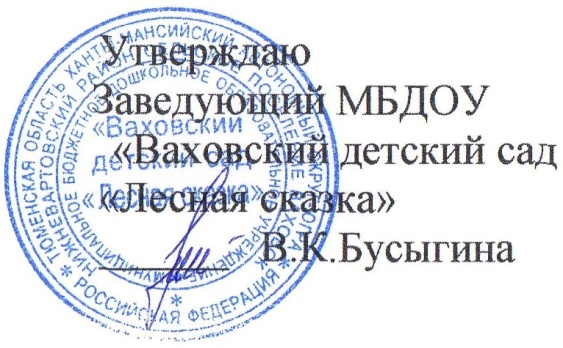 